ZGODA NA UDZIAŁ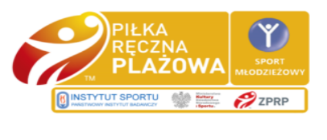 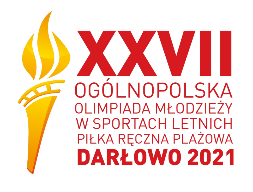 W FINAŁACH XXVII OGÓLNOPOLSKIEJ OLIMPIADY MŁODZIEŻY W SPORTACH PLAŻOWYCH  DARŁOWO 2021 (OOM)I OŚWIADCZENIE O PRZETWARZANIU DANYCH OSOBOWYCH.Ja, niżej podpisany/podpisana: 1.	2. 	(imię i nazwisko rodzica/opiekuna) wyrażam zgodę na udział:   	(imię i nazwisko dziecka)ur.	dnia	w	organizowanych	przez	Związek Piłki Ręcznej w Polsce	OOM,w dyscyplinie sportowej: piłka ręczna plażowa  i przetwarzanie jego danych osobowych niezbędnych do udziału w zawodach.1.	 		2.   	Data i czytelny podpis	Data i czytelny podpisJa, niżej podpisany/podpisana: 	(imię, nazwisko zawodnika, trenera, opiekuna)ur. dnia	wyrażam zgodę na przetwarzanie moich danych osobowych, niezbędnych do uczestnictwa w realizowanych przez Związek Piłki Ręcznej w Polsce OOM,w dyscyplinie sportowej:  	Data i czytelny podpisKLAUZULA INFORMACYJNA FINAŁÓW XXVII OGÓLNOPOLSKIEJ OLIMPIADY MŁODZIEŻY W SPORTACH LETNICH – DARŁOWO 2021 (OOM)Zgodnie z art. 13 ust. 1 i ust. 2 i art. 14 ust. 1 i 2 Rozporządzenia Parlamentu Europejskiego i Rady (UE) 2016/679 z dnia 27 kwietnia 2016 r. w sprawie ochrony osób fizycznych w związku z przetwarzaniem danych osobowych i w sprawie swobodnego przepływu takich danych oraz uchylenia dyrektywy 95/46/WE informujemy, że:Administratorem danych osobowych jest Związek Piłki Ręcznej w Polsce, ul. Puławska 300A, 02-819 WarszawaDane osobowe zostały pozyskane bezpośrednio od osób, których dane dotyczą, z Federacji Sportowych poszczególnych województw, Polskich Związków Sportowych.Dane osobowe będą przetwarzane przez administratora na podstawie:art. 6 ust. 1 lit. a) dla celów przetwarzania, gdzie podstawą legalizacyjną jest udzielona zgoda, lit. c) w celu wykonania obowiązków prawnych wynikających z przepisów ustawy Ordynacja podatkowa, lit. b) RODO w celu realizacji umów zawartych z osobami fizycznymi, lit. f) w celu przetwarzania i publikacji wizerunków uczestników zawodów sportowych, w związku z prawnie uzasadnionym interesem administratora, polegającym na promocji sportu, publikacji wyników rywalizacji oraz zapewnienia szerokiego dostępu do informacji przygotowanych w formie materiałów o charakterze reportażu prasowego zamieszczonych na stronach internetowych administratorów w związku z art. 81 ust. 2 prawa autorskiego i art. 7 ust.4 i art. 8 ust. 1 prawa prasowego a także w celu ustalenia, dochodzenia lub obrony ewentualnych roszczeń pomiędzy administratorem a osobą, której dane dotyczą.art. 9 ust. 2 lit. g) RODO w związku z art. 37 ustawy z dnia 25 czerwca 2010 r. o sporcie - w zakresie orzeczenia lekarskiego o stanie zdrowia sportowca umożliwiającym bezpieczne uczestnictwo we współzawodnictwie sportowym, art. 9 ust.2 lit. i) RODO w celu zapewnienia bezpieczeństwa wszystkim osobom biorącym udział w OOM w związku z wytycznymi GIS dla organizatorów imprez kulturalnych i rozrywkowych w trakcie epidemii wirusa SARS-CoV-2 w Polsce związanych z zapobieganiem, przeciwdziałaniem i zwalczaniem COVID-19, innych chorób zakaźnych oraz wywołanych nimi sytuacji kryzysowych, poprzez zebranie danych zawartych w „formularzu covidowym”;Odbiorcami danych osobowych mogą być podmioty upoważnione do ich otrzymania na mocy przepisów prawa, Polskie Związki Sportowe, Urząd Marszałkowski w Łodzi, podmioty zewnętrzne z którymi zawarto umowy powierzenia przetwarzania realizujące usługi informatyczne, transmisję TV, obsługę logistyczną, podmioty z którymi zawarto umowę o współadministrowaniu danymi a także Zespół Metodyczny Instytutu Sportu w Warszawie, ubezpieczyciele i kancelarie prawne w przypadku powstania roszczeń.Dane osobowe będą przetwarzane przez okres trwania OOM, albo do momentu wycofania zgody, jeśli była ona przesłanką legalizującą przetwarzanie, bez wpływu na zgodność z prawem przetwarzania danych   przed jej wycofaniem. Dokumenty finansowe zawierające dane osobowe będą przechowywane przez 5 lat- zgodnie z ustawą Ordynacja podatkowa - w związku z zawarciem umowy, albo przez okresy wynikające z prawnie uzasadnionych interesów administratorów związanych z promocją sportu lub obrony i dochodzenia roszczeń.Każdy, kogo dane dotyczą, posiada prawo do żądania dostępu do swoich danych, ich modyfikacji, sprostowania, usunięcia, ograniczenia przetwarzania i wniesienia sprzeciwu wobec przetwarzania. Żądanie można spełnić za pośrednictwem poczty e-mail zgloszeniaOOM2021@zprp.org.pl lub kontaktując się bezpośrednio z administratorem.Przetwarzane dane osobowe nie będą przekazywane do państw trzecich lub organizacji międzynarodowych.Dane nie będą przetwarzane w sposób zautomatyzowany, w tym również w formie profilowania.9 Podanie danych osobowych jest dobrowolne w określonym zakresie i obowiązkowe w pozostałym. Konsekwencją ich niepodania będzie niemożliwość uczestniczenia w zawodach sportowych.10. Każdemu, kogo dane są przetwarzane przez administratora, przysługuje prawo do wniesienia skargi do Prezesa Urzędu Ochrony Danych Osobowych, jako organu nadzorczego,  w Warszawie ul. Stawki 2.Kwestionariusz sanitarny osoby przebywającej na XXVII Ogólnopolskiej Olimpiadzie Młodzieży w sportach letnich Darłowo 2021 (OOM)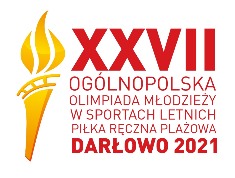 w terminie  09.08- 12.08.2021 r., w Darłowie(miejsce rozgrywania zawodów)......................................................................………...………	…………………………………………….nazwisko i imię	funkcja)Sport: piłka ręczna plażowa        K / MJa niżej, podpisany/a mając na względzie potrzebę ochrony zdrowia osób przebywających na OOM, wiadomy/a niebezpieczeństwa związanego z trwającym stanem epidemii spowodowanej przez wirusa COVID-19 i rozprzestrzeniania się choroby zakaźnej, wywołanej tym wirusem, oświadczam że:Na własne ryzyko i odpowiedzialność, uczestniczę w OOM;Rozumiem i mam świadomość, że pomimo podjętych środków bezpieczeństwa przez organizatora OOM, mających na celu ograniczenie ryzyka zakażenia i rozprzestrzenienia wirusa COVID-19, ryzyko skażenia nadal istnieje;Wyrażam zgodę na poddanie się wszelkim zasadom bezpieczeństwa oraz rygorom sanitarnym obowiązującym w czasie OOM, mającym na celu zapobieżenie rozprzestrzeniania się wirusa COVID- 19;Przyjmuję do wiadomości, że konsekwencją naruszania lub nieprzestrzegania zasad i rygorów sanitarnych, może być usunięcie z uczestnictwa w OOM, oraz kary wynikające z innych przepisów obowiązujących w tym zakresie.Mając na względzie ochronę zdrowia osób przebywających na OOM, odpowiadam na pytania zaznaczając odpowiednie pole znakiem „X”:Czy ma Pani / Pan jakiekolwiek objawy infekcji górnych dróg oddechowych ze szczególnym uwzględnieniem takich objawów jak kaszel, duszność oraz gorączka?NIE	□ TAKCzy w ciągu ostatnich 14 dni miała Pani / Pan miał kontakt z kimś, kto jest podejrzewany lub zdiagnozowany jako przypadek zakażenia wirusem COVID-19?NIE	□ TAKCzy zdiagnozowano u Pani / Pana przypadek zakażenia wirusem COVID-19?NIE	□ TAKCzy przebywa Pani / Pan w obowiązkowej kwarantannie, o której mowa w przepisach wydanych na podstawie art. 34 ust. 5 ustawy z dnia 5 grudnia 2008 r. o zapobieganiu oraz zwalczaniu zakażeń i chorób zakaźnych u ludzi (Dz. U. z 2019 r. poz. 1239, z późn. zm.)?NIE	□ TAKPomiar temperatury przed wyjazdem wynosił	o COświadczenie rodzica/opiekuna prawnego osoby niepełnoletniejZobowiązuję się do niezwłocznego odbioru dziecka/podopiecznego w przypadku wystąpienia niepokojących objawów choroby (podwyższona temperatura, kaszel, katar, duszności) lub w wypadku takiej	decyzji	lekarza	lub	odpowiednich	służb	sanitarnych. Podaję numer telefonu kontaktowego: ………………………..…………………………………………………………………………………………….……….……………. 2021 r.	………………………………………………………………………..(miejscowość i data złożenia kwestionariusza i oświadczenia)	(podpis opiekuna prawnego)